Checklist for an Exemplary Virtual CourseThis document has been compiled from several sources including the author’s personal virtual classroom experience, the Blackboard Exceptional Course Program Rubric and the Quality Matters RubricCourse Design	1Goals and objectives	1Instructional Materials	2Content Presentation	2Learner Engagement	2Technology Use	2Interaction and Collaboration	2Communication Strategies	2Development of Learning Community	3Interaction Logistics	3Learner Support	3Orientation to Course	3Supporting Technologies	3Instructor Role Information	3Technical Accessibility Issues (Downloadable Files)	3Course DesignGoals and objectives Goals and objectives are clearly explained at the appropriate level and reflect desired outcomes Goals and objectives express measureable outcomes (students know what they are expected to be able to do) Instructional Materials The instructional materials contribute to achieving the stated course and module learning objectives or competencies. Both the purpose of instructional materials and how the materials are to be used for learning activities are clearly explained. 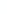 All resources and materials used in the course are appropriately cited. The instructional materials are appropriately current. A variety of instructional materials is used in the course. Content PresentationContent is “chunked” in manageable segments (i.e., presented in distinct learning units or modules) Content flows in a logical progression Content is presented using a variety of appropriate mechanisms Content is enhanced with visual and auditory elements Learner EngagementIt is clear how the instructional strategies will enable students to reach course goals and objectives Higher order thinking (e.g., analysis, problem solving, or critical reflection) is expected of learners and explained with examples or models as appropriate for contentIndividualized instruction, remedial activities, or resources for advanced learning activities, such as integrated publisher resources, are provided Technology UseTools available within the synchronous platform are used to facilitate learning by engaging students with course content Technologies are used creatively in ways that transcend traditional, teacher-centered instruction A variety of media are incorporated into the course  Interaction and CollaborationCommunication StrategiesThere are adequate opportunities for synchronous interaction, as appropriate to the content Synchronous communication activities benefit from real-time interactions and facilitate “rapid response” communication (e.g., students gain practice discussing course content extemporaneously without looking up basic, declarative information)Development of Learning Community Activities are designed to help build a sense of community among learners The self-introduction by the instructor is appropriate. Students are asked to introduce themselves to the class. Student-to-student interactions are required Students are encouraged to initiate communication with the instructor Collaboration activities reinforce course content and learning objectives, while building skills such as teamwork, cooperation, negotiation and consensus-buildingInteraction Logistics Etiquette expectations (sometimes called “netiquette”) for online discussions, email, and other forms of communication are stated clearly. Guidelines explaining required levels of participation (e.g., quantity of interactions) are provided Expectations regarding the quality of communications (e.g., what constitutes a “good” answer) are clearly defined A rubric or equivalent grading document is available to explain how participation and other course elements will be evaluatedLearner SupportOrientation to CourseBrief introductory tutorial that explains how to use the relevant synchronous platform tools Supporting TechnologiesClear explanation of any additional required technology is provided within the sessionInstructor Role InformationContact information for the instructor is provided and includes multiple forms of communication (for example, e-mail, phone, chat, etc.) Expected response time for e-mail replies is explainedThe instructor’s role within the course is explained (for example, whether he/she will respond to “tech support” type questions) Technical Accessibility Issues (Downloadable Files)Downloadable course materials use standard formats to ensure accessibility If specific technology is required to which some learners may not have access, alternative file types are provided Large files are identified to help learners consider download times Alternative (smaller) files are provided where appropriate FeedbackLearners have the opportunity to give feedback to the instructor regarding course design and course content both during course delivery and after course completion Feedback mechanisms allow students to participate anonymously in course evaluation 